Notice of Panel Action to Study Protocol Amendment/Continuing Review Application/Final Report/Deviation/Early Study Termination Report/Queries, Notifications and Complaints/SAE Report/Site Visit Report<dd/mm/yyyy>We wish to inform you that the UP Manila Research Ethics Board (UPMREB) <Review Panel> has reviewed your study protocol submission and decided on the following action: Should you have any questions or clarifications regarding the abovementioned recommendations, please contact the undersigned through the Panel Secretariat at (02) 8526-4346 or upmreb@post.upm.edu.ph.The UPMREB <Review Panel> looks forward to your immediate response and action.>>
OR<<<Upon assessment of the submitted documents, Panel has NO FURTHER ACTION. The report is noted and has been included in the protocol file. Thank you for your continuing compliance with the requirements of the UPMREB.>>>Very truly yours,<NAME OF REVIEW PANEL CHAIR>Chair, UPMREB <Name of Review Panel>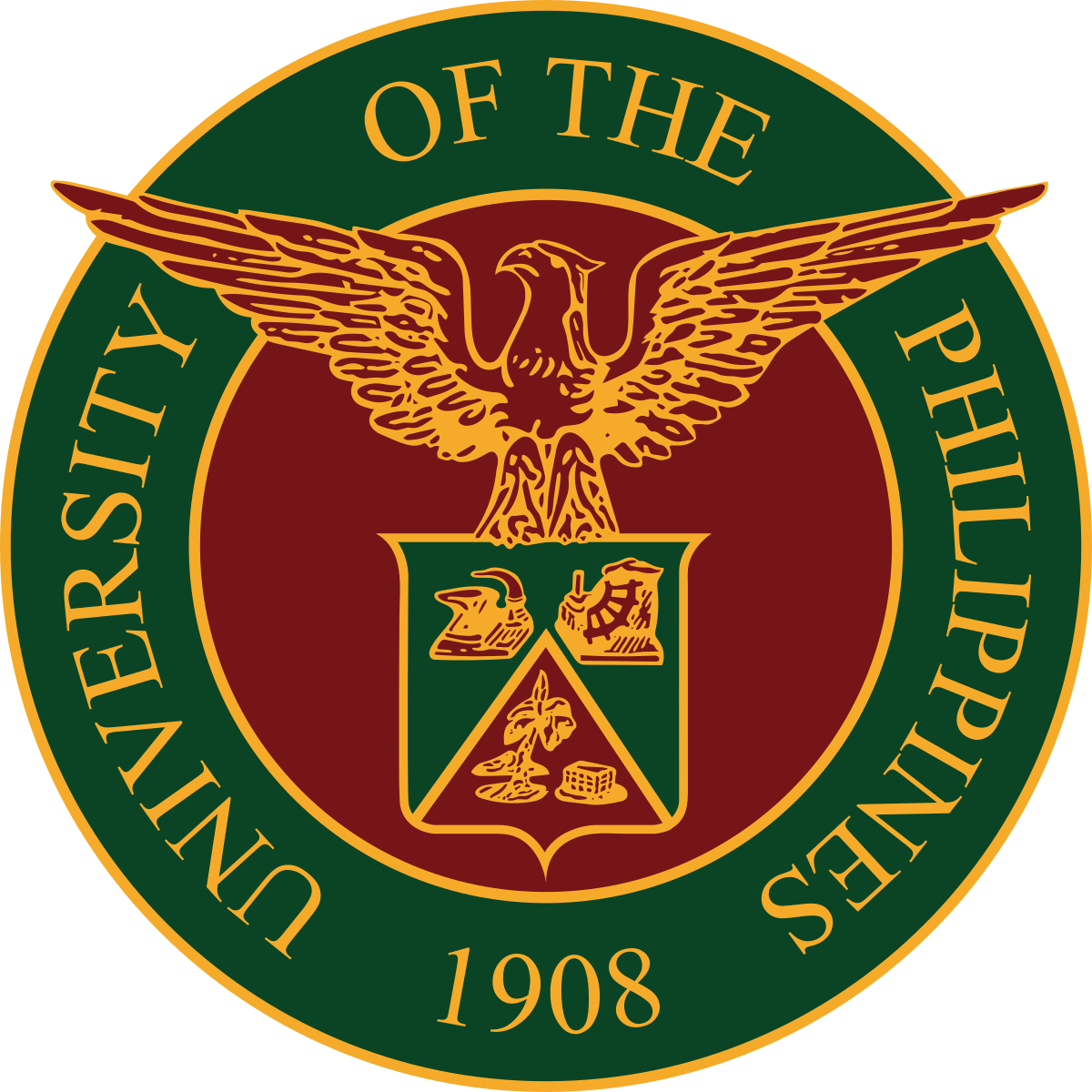 University of the Philippines Manila RESEARCH ETHICS BOARD Room 126, National Institutes of Health, UP Manila623 Pedro Gil Street, Ermita, 1000 ManilaTelephone: +63 2 8526-4346; Email: upmreb@post.upm.edu.phNAME OF PRINCIPAL INVESTIGATOR:INSTITUTION/AFFILIATION:ADDRESS:TYPE OF SUBMISSION: <Study Protocol Amendment/Continuing Review Application/Final Report/Deviation/Early Study Termination Report/Queries, Notifications and Complaints/SAE Report/Site Visit Report>UPMREB CODE:STUDY PROTOCOL SUBMISSION DATE:STUDY PROTOCOL TITLE:TYPE OF REVIEW:<For full board: DATE OF REGULAR MEETING:><<Panel Action: REQUEST INFORMATION /RECOMMENDATION FOR FURTHER ACTION/PENDING, IF MAJOR CLARIFICATIONS ARE REQUIRED BEFORE A DECISION CAN BE MADE*For Amendment: MINOR MODIFICATIONS, SUBJECT TO EXPEDITED REVIEW AT THE LEVEL OF THE PANEL CHAIR/ MAJOR MODIFICATIONS, SUBJECT TO FULL BOARD REVIEW/ DISAPPROVE / PENDING, IF MAJOR CLARIFICATIONS ARE REQUIRED BEFORE A DECISION CAN BE MADERecommended revisions and/or clarifications are summarized below:CUT-OFF DATE FOR FULL BOARD REVIEW: <dd/mm/yyyy>Please note that only protocols submitted seventeen days before the panel meeting, or within the set cut-off date, will be included in the agenda.RESPONSIBILITIES OF PRINCIPAL INVESTIGATOR:Integrate in a cover letter addressed to the Panel Chair indicating response to the recommendations/clarifications;If recommendations include revisions in the study protocol-related documents, summarize in the cover letter in which page of the revised documents the revision may be found, and attach revised documents;Modified part in the protocol should be underlined and bold-faced; andSubmit the electronic copy to upmreb@post.upm.edu.ph, if iREB cannot be used.